Collège Jean de PradesPrad’sain7 chemin de Fontaines82100 CastelsarrasinTel : 06.64.64.01.91						BON DE COMMANDE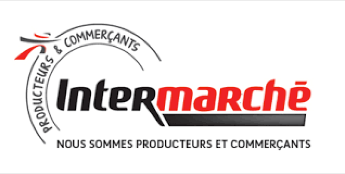 Date : 								N° de commande : 2Livraison effectuée par : Intermarché CastelsarrasinAdresse de facturationPRAD’SAIN7 chemin des Fontaines82100 CastelsarrasinAdresse de livraisonPRAD’SAIN7 chemin des Fontaines82100 CastelsarrasinDésignation produitPrixQtéObservation Crêpes Crêpian  pocket  chocolat Chabrior x121.85€12Parfum substituable